11.1.1.1-4. Vektörler - Ders Not KâğıdıSkaler ve Vektörel BüyüklüklerSkaler büyüklüklerin, yalnızca …………………. ile belirtilmesi gerekir. Örnek, 1. Uzunluk, 2. …………….. ve 3. …………………………..Vektörel büyüklüklerin, hem …………………….. hem de ……………… ile belirtilmesi gerekir. Örnek, 1. Uzunluk, 2. …………….. ve 3. …………………………..Vektörel Büyüklüklerin Özellikleri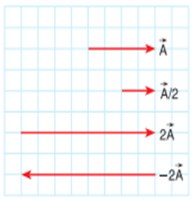 Vektör .…... ile gösterilirken büyüklüğü ….... ile veya ……... ile gösterilir.Vektörel büyüklüğü sayı ile çarpıp bölebiliriz.Ters yönlü yapmak için …… ile çarparız.F + 10 = toplanmaz.F + a = farklı vektörel büyüklükler toplanmaz.İki veya Üç Boyutlu Kartezyen (Dik) Koordinat Sistemi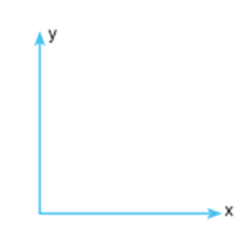 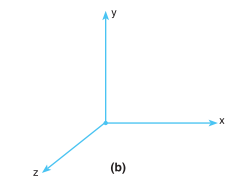 Vektörel Büyüklüklerin ToplamıBileşke vektörün büyüklüğü her zaman kosinüs teoremi ile hesaplanır.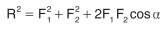 1. Paralel Kenar Yöntemi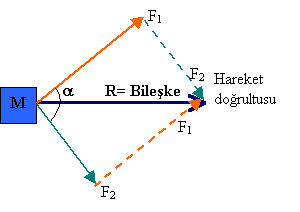 2. Çokgen Yöntemi (Uç Uca Ekleme Yöntemi) 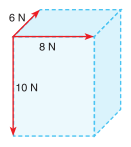 3. Bileşenlerine Ayırma Yöntemi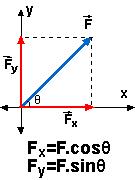 Sorular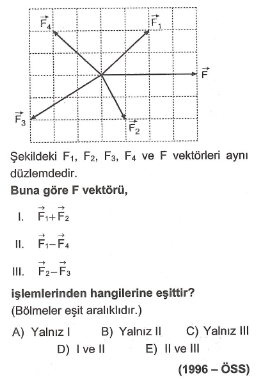 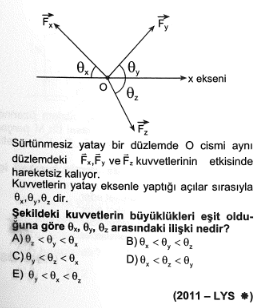 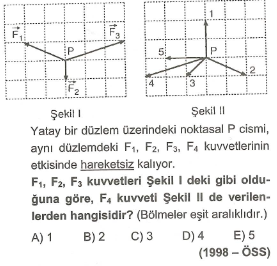 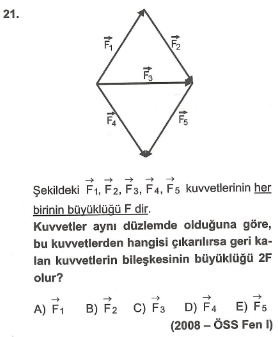 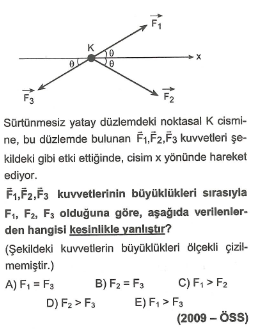 